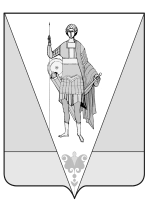 АДМИНИСТРАЦИЯ ВЕРХНЕТОЕМСКОГО МУНИЦИПАЛЬНОГО РАЙОНАР А С П О Р Я Ж Е Н И Е   от 01 февраля 2021 года № 8/8рс. Верхняя ТоймаОб утверждении плана реализации муниципальной программы муниципального образования «Верхнетоемское»«Обеспечение деятельности по решению вопросов местного значения муниципального образования «Верхнетоемское»» на 2021 годВ соответствии с Порядком  разработки и реализации муниципальных программ муниципального образования «Верхнетоемский муниципальный район», муниципального образования «Верхнетоемское», утвержденным постановлением администрации муниципального образования «Верхнетоемский муниципальный район» от 07 октября 2013 года № 7/19, в целях реализации муниципальной программы муниципального образования «Верхнетоемское» «Обеспечение деятельности по решению вопросов местного значения муниципального образования «Верхнетоемское»», утвержденной постановлением администрации муниципального образования «Верхнетоемский муниципальный район» от 23 ноября 2016 года № 8/49:Утвердить прилагаемый план реализации муниципальной программы муниципального образования «Верхнетоемское» «Обеспечение деятельности по решению вопросов местного значения муниципального образования «Верхнетоемское»» на 2021 год.Контроль за исполнением мероприятий пунктов 1.3, 1.5 и 1.6 подпрограммы № 1 и пунктов 5.1, 5.3 подпрограммы № 5 плана реализации возложить на начальника отдела жилищно-коммунального хозяйства администрации Верхнетоемского муниципального района С.Л. Беляева, пункт 2.1 подпрограммы № 2 – на начальника отдела по делам ГО, ЧС и мобилизационной работе  администрации Верхнетоемского муниципального района Н.С. Вешнякова, подпрограмм №№ 3, 4 – на начальника отдела по делам культуры, молодёжи, туризма и спорта администрации Верхнетоемского муниципального района Ю.Г. Клепикову, пункт 5.5 подпрограммы № 5 – на начальника экономического отдела администрации Верхнетоемского муниципального района О.М. Карпунину, подпрограммы № 7 - на руководителя аппарата администрации Верхнетоемского муниципального района Н.Л. Щербакову.Настоящее распоряжение вступает в силу со дня его подписания.Глава Верхнетоемского муниципального района                 	                         Н.В. ВьюхинаПЛАНреализации муниципальной программы муниципального образования «Верхнетоемское»«Обеспечение деятельности по решению вопросов местного значения муниципального образования «Верхнетоемское»» на 2021 годОтветственный исполнитель муниципальной программы – администрация Верхнетоемского муниципального района (далее – администрация)_________________УТВЕРЖДЕНраспоряжением администрации Верхнетоемского муниципального районаот 01 февраля 2021 года № 8/8рНаименование подпрограммы, мероприятийОсновные этапы выполнения мероприятия и (или) показатели реализации мероприятияЕдиница измеренияПлановые значения сроков выполнения основных этапов мероприятия и (или) показателей реализации мероприятияПлановые значения сроков выполнения основных этапов мероприятия и (или) показателей реализации мероприятияПлановые значения сроков выполнения основных этапов мероприятия и (или) показателей реализации мероприятияПлановые значения сроков выполнения основных этапов мероприятия и (или) показателей реализации мероприятияНаименование подпрограммы, мероприятийОсновные этапы выполнения мероприятия и (или) показатели реализации мероприятияЕдиница измерения1 кв.1 п/г.9 мес.год1234567Подпрограмма № 1 «Эффективное управление и распоряжение имуществом муниципального образования «Верхнетоемское»Подпрограмма № 1 «Эффективное управление и распоряжение имуществом муниципального образования «Верхнетоемское»Подпрограмма № 1 «Эффективное управление и распоряжение имуществом муниципального образования «Верхнетоемское»Подпрограмма № 1 «Эффективное управление и распоряжение имуществом муниципального образования «Верхнетоемское»Подпрограмма № 1 «Эффективное управление и распоряжение имуществом муниципального образования «Верхнетоемское»Подпрограмма № 1 «Эффективное управление и распоряжение имуществом муниципального образования «Верхнетоемское»Подпрограмма № 1 «Эффективное управление и распоряжение имуществом муниципального образования «Верхнетоемское»1.3. Оформление документов технического учета на муниципальное имуществоПостановка объектов недвижимости на кадастровый учет, регистрация вещных правединиц2221.5. Содержание объектов муниципальной собственностиСодержание в надлежащем состоянии объектов муниципальной собственности муниципального образованияединиц 1111.6. Ведение похозяйственного учета на территории поселенияВедение похозяйственного учета на территории поселенияпроцент40100Подпрограмма № 2 «Обеспечение первичных мер пожарной безопасности в границах населенных пунктов муниципального образования «Верхнетоемское»Подпрограмма № 2 «Обеспечение первичных мер пожарной безопасности в границах населенных пунктов муниципального образования «Верхнетоемское»Подпрограмма № 2 «Обеспечение первичных мер пожарной безопасности в границах населенных пунктов муниципального образования «Верхнетоемское»Подпрограмма № 2 «Обеспечение первичных мер пожарной безопасности в границах населенных пунктов муниципального образования «Верхнетоемское»Подпрограмма № 2 «Обеспечение первичных мер пожарной безопасности в границах населенных пунктов муниципального образования «Верхнетоемское»Подпрограмма № 2 «Обеспечение первичных мер пожарной безопасности в границах населенных пунктов муниципального образования «Верхнетоемское»Подпрограмма № 2 «Обеспечение первичных мер пожарной безопасности в границах населенных пунктов муниципального образования «Верхнетоемское»2.1. Реализация полномочий по обеспечению первичных мер пожарной безопасности на территории муниципального образования «Верхнетоемское»Ремонт источников наружного противопожарного водоснабженияединиц33Подпрограмма № 3 «Обеспечение жителей муниципального образования «Верхнетоемское» услугами организаций культуры»Подпрограмма № 3 «Обеспечение жителей муниципального образования «Верхнетоемское» услугами организаций культуры»Подпрограмма № 3 «Обеспечение жителей муниципального образования «Верхнетоемское» услугами организаций культуры»Подпрограмма № 3 «Обеспечение жителей муниципального образования «Верхнетоемское» услугами организаций культуры»Подпрограмма № 3 «Обеспечение жителей муниципального образования «Верхнетоемское» услугами организаций культуры»Подпрограмма № 3 «Обеспечение жителей муниципального образования «Верхнетоемское» услугами организаций культуры»Подпрограмма № 3 «Обеспечение жителей муниципального образования «Верхнетоемское» услугами организаций культуры»3.11. Участие граждан в общественно-политических мероприятиях, приуроченных к празднованию государственных и профессиональных праздниковУчастие граждан в общественно-политических мероприятиях по утвержденному планумероприятий471016Подпрограмма № 4 «Развитие физической культуры и спорта на территории муниципального образования «Верхнетоемское»Подпрограмма № 4 «Развитие физической культуры и спорта на территории муниципального образования «Верхнетоемское»Подпрограмма № 4 «Развитие физической культуры и спорта на территории муниципального образования «Верхнетоемское»Подпрограмма № 4 «Развитие физической культуры и спорта на территории муниципального образования «Верхнетоемское»Подпрограмма № 4 «Развитие физической культуры и спорта на территории муниципального образования «Верхнетоемское»Подпрограмма № 4 «Развитие физической культуры и спорта на территории муниципального образования «Верхнетоемское»Подпрограмма № 4 «Развитие физической культуры и спорта на территории муниципального образования «Верхнетоемское»4.1. Проведение спортивных мероприятий на территории муниципального образования «Верхнетоемское»Организация и проведение спортивных мероприятий на территории муниципального образования «Верхнетоемское» («Кросс нации», «Лыжня России», майская легкоатлетическая эстафета)единиц1233Подпрограмма № 5 «Благоустройство территории, организация бытового обслуживания населения на территории муниципального образования «Верхнетоемское»»Подпрограмма № 5 «Благоустройство территории, организация бытового обслуживания населения на территории муниципального образования «Верхнетоемское»»Подпрограмма № 5 «Благоустройство территории, организация бытового обслуживания населения на территории муниципального образования «Верхнетоемское»»Подпрограмма № 5 «Благоустройство территории, организация бытового обслуживания населения на территории муниципального образования «Верхнетоемское»»Подпрограмма № 5 «Благоустройство территории, организация бытового обслуживания населения на территории муниципального образования «Верхнетоемское»»Подпрограмма № 5 «Благоустройство территории, организация бытового обслуживания населения на территории муниципального образования «Верхнетоемское»»Подпрограмма № 5 «Благоустройство территории, организация бытового обслуживания населения на территории муниципального образования «Верхнетоемское»»5.1. Организация уличного освещения на территории муниципального образования «Верхнетоемское»Исполнение бюджета к утвержденному плану годапроцент2550751005.3. Выполнение работ по содержанию и ремонту объектов благоустройства, объектов бытового обслуживания на территории муниципального образования «Верхнетоемское»Исполнение бюджета к утвержденному плану годапроцент1050751005.5. Развитие территориального общественного самоуправления на территории Архангельской областиРеализация проектов территориального общественного самоуправленияединиц1Подпрограмма № 7 «Создание условий для деятельности народных дружин на территории муниципального образования «Верхнетоемское»»Подпрограмма № 7 «Создание условий для деятельности народных дружин на территории муниципального образования «Верхнетоемское»»Подпрограмма № 7 «Создание условий для деятельности народных дружин на территории муниципального образования «Верхнетоемское»»Подпрограмма № 7 «Создание условий для деятельности народных дружин на территории муниципального образования «Верхнетоемское»»Подпрограмма № 7 «Создание условий для деятельности народных дружин на территории муниципального образования «Верхнетоемское»»Подпрограмма № 7 «Создание условий для деятельности народных дружин на территории муниципального образования «Верхнетоемское»»Подпрограмма № 7 «Создание условий для деятельности народных дружин на территории муниципального образования «Верхнетоемское»»7.1. Материально-техническое обеспечение деятельности народных дружинПриобретение обмундирования и атрибутики для членов народных дружинединиц66